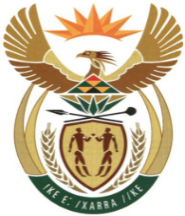 MINISTRYMINERAL RESOURCES AND ENERGYREPUBLIC OF SOUTH AFRICAPrivate Bag X 59, Arcadia, 0007, Trevenna Campus, Building 2C, C/o Meintjes & Francis Baard Street, Tel: +27 12 406 7612, Fax: +27 12 323 5849Private Bag X9111 Cape Town 8000, 7th Floor, 120 Plein Street Cape Town, Tel: +27 21 469 6425, Fax: +27 21 465 5980	Memorandum from the Parliamentary OfficeNational Assembly: 504Please find attached a response to Parliamentary Question for written reply asked by Mr M S Mabika (DA) to ask the Minister of Mineral Resources and Energy: 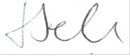 Mr J Mbele DDG: Programmes and Projects 28 / 02 / 2022Recommended/ Not RecommendedAdv. T.S MokoenaDirector General: Department of Mineral Resources and Energy………………/………………/2022Approved / Not Approved Mr. S.G MantasheMinister of Mineral Resources and Energy ………………/………………/2022504. 	Mr M S Mabika (DA) to ask the Minister of Mineral Resources and Energy: Whether his department intends to allow municipalities to procure their own electricity; if not, why not; if so, what (a) measures has his department put in place to make the procurement processes proceed smoothly and quickly and (b) are the further relevant details? 			NW569E Reply:The law has always allowed for municipalities to procure their own power. As the DMRE, we have gone further and clarified requirements and process for municipalities to obtain the necessary Section 34 Ministerial Determinations.